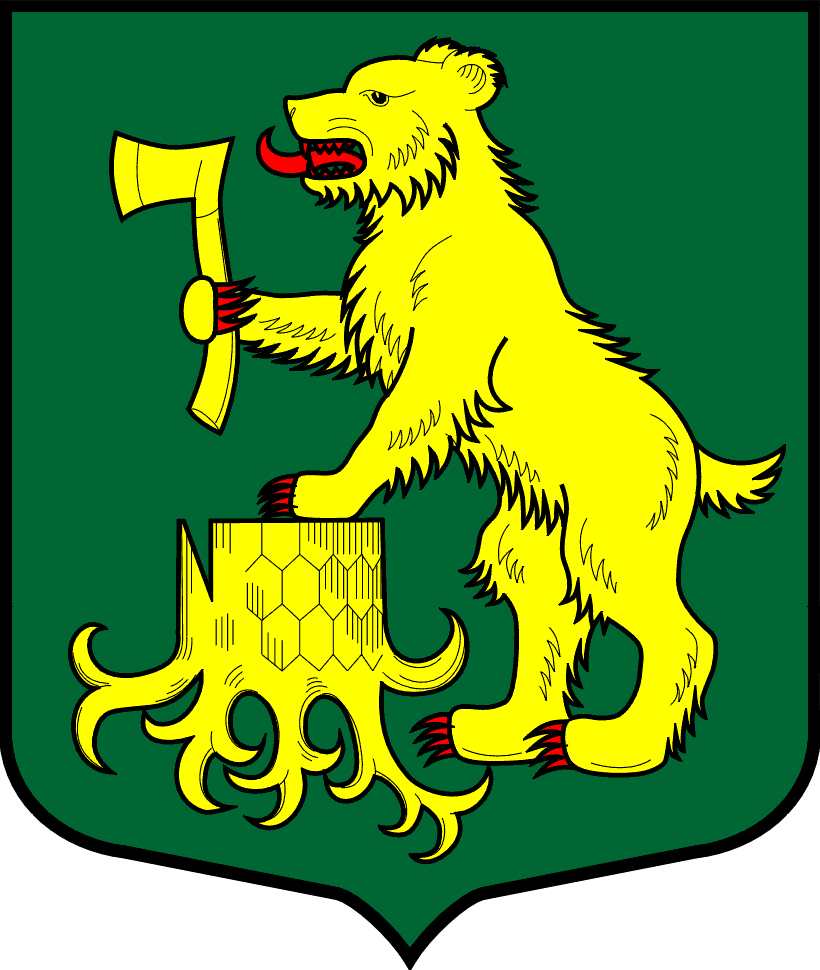 АДМИНИСТРАЦИЯМУНИЦИПАЛЬНОГО ОБРАЗОВАНИЯ ПЧЕВЖИНСКОЕ СЕЛЬСКОЕ ПОСЕЛЕНИЕ
КИРИШСКОГО МУНИЦИПАЛЬНОГО РАЙОНА ЛЕНИНГРАДСКОЙ ОБЛАСТИПОСТАНОВЛЕНИЕВ соответствии с Федеральным законом от 21 декабря 1994 года № 69-ФЗ «О пожарной безопасности»,Федеральным законом от 22.07.2008 N 123-ФЗ "Технический регламент о требованиях пожарной безопасности", Федеральным законом от  6 октября  2003 года № 131-ФЗ «Об общих принципах организации местного самоуправления в Российской Федерации», Федеральным законом от 18 октября 2007 года № 230-ФЗ «О внесении изменений в отдельные законодательные акты Российской Федерации в связи с совершенствованием разграничения полномочий», и в целях принятия мер по защите объектов и жилых домов граждан от пожаров на территории муниципального образования Пчевжинского сельского поселение, администрация муниципального образования Пчевжинское сельское поселение Киришского муниципального района Ленинградской области ПОСТАНОВЛЯЕТ:1. Утвердить места размещения первичных средств пожаротушения и противопожарного инвентаря на территориях общего пользования Пчевжинского сельского поселения согласно приложения 1 к настоящему постановлению. 2. Руководителям предприятий, организаций и учреждений независимо от форм собственности, обеспечить наличие первичных средств тушения пожаров и противопожарного инвентаря в соответствии с правилами пожарной безопасности и перечнями, утвержденными органами местного самоуправления.2.1. Первичные средства тушения пожаров и противопожарный инвентарь разместить в пожарных щитах с наружной стороны зданий и сооружений.2.2. На пожарных щитах указать номера вызовов службы пожарной охраны, администрации Пчевжинского сельского поселения (75-201), главы сельского поселения (75-202).2.3. Обеспечить доступность первичных средств пожаротушения и противопожарного инвентаря.2.4. Первичные средства пожаротушения содержать в исправном состоянии в соответствии с паспортными данными на них. Не допускать использование средств пожаротушения, не имеющих соответствующих сертификатов.2.5. Не допускать использование первичных средств тушения пожаров и противопожарного инвентаря не по назначению.          3. Руководителям предприятий, организаций и учреждений:3.1. Определить лицо, ответственное за приобретение, ремонт, сохранность и готовность к действию первичных средств пожаротушения и противопожарного инвентаря.4. Разместить настоящее постановление на официальном сайте муниципального образования Пчевжинское сельское поселение в сети «Интернет»  и опубликовать в газете «Лесная Республика».5. Контроль за выполнением настоящего постановления оставляю за собой.Глава администрации				                    	Х.Х.ПоподькоПеречень первичных средств пожаротушенияот30 июня 2017 годап. Пчевжа№112Об оснащении территории общего пользования первичными средствами тушения пожаров и противопожарным инвентаремУтвержденПостановлением администрации Пчевжинское сельское поселенияот 30.06.2017         №112 №Место расположенияНаименование первичных средств пожаротушенияВ помещении и снаружи здания(кол-во)В щитах(кол-во)1Сельский дом культуры п. Пчевжа (ул.Клубная, д.6 п. Пчевжа)- Ящик с песком- бочка с водой- ведро- лопата- багор- грабли- огнетушители1332-15--111--2Администрация Пчевжинского сельского поселения(ул. Октябрьская, д.17, п. Пчевжа)- Ящик с песком- бочка с водой- ведро- лопата- багор- грабли- огнетушители1332-15--111--3МП «ККП п. Пчевжа » (ул.Октябрьская, д.17, п. Пчевжа)- Ящик с песком- бочка с водой- ведро- лопата- багор- грабли- огнетушители1332-15--111--4Клуб д.Белая(ул.Центральная, д.42, д.Белая)- Ящик с песком- бочка с водой- ведро- лопата- багор- грабли- огнетушители1332-15--111--5Баня(ул.Промышленная, д.5, п.Пчевжа)- Ящик с песком- бочка с водой- ведро- лопата- багор- грабли- огнетушители1121-12--111--